Prosthechea Knowles & Westc. (1838)[pros-thee-KEY-a]The American Orchid Society notes: this is the newly resurrected genus name for the group of orchids that have been classified in the past with epidendrums, encyclias, anacheiliums and many others. This group has always been problematic in that the physical characteristics seem not to fit into nice discrete groups allowing easy classification. In 1997, Higgins placed many plants into this genus. This group of plants has a rhizome with pseudobulbs that are at least somewhat flattened. The inflorescence has a spathe at the base. The lip is attached or adnate to the column only part way and the column has three teeth at the apex. The seed capsule is three-angled or three-winged. Generally speaking, this group consists of two groups of plants. The first group is the cockleshell group, known for the non-resupinate (flowers up side down, lip uppermost.) such as Prosthechea (synonym Encyclia) cochleata. The second group includes the Mexican and Central American types such as Prosthechea (synonym Encyclia) prismatocarpa with the same plant type but resupinate flowers and bright colors.These plants are generally very fragrant and the flowers last a long time, sometimes months. They bloom usually once a year but as the flowers last so long they seem in bloom a lot. Prosthechea cochleata blooms on a sequential inflorescence with one bloom after the other fades so it will stay in bloom for a year to 18 months on one inflorescence and seems to always be in bloom. The blooms are very resistant to pests, particularly slugs.Type species: Distribution 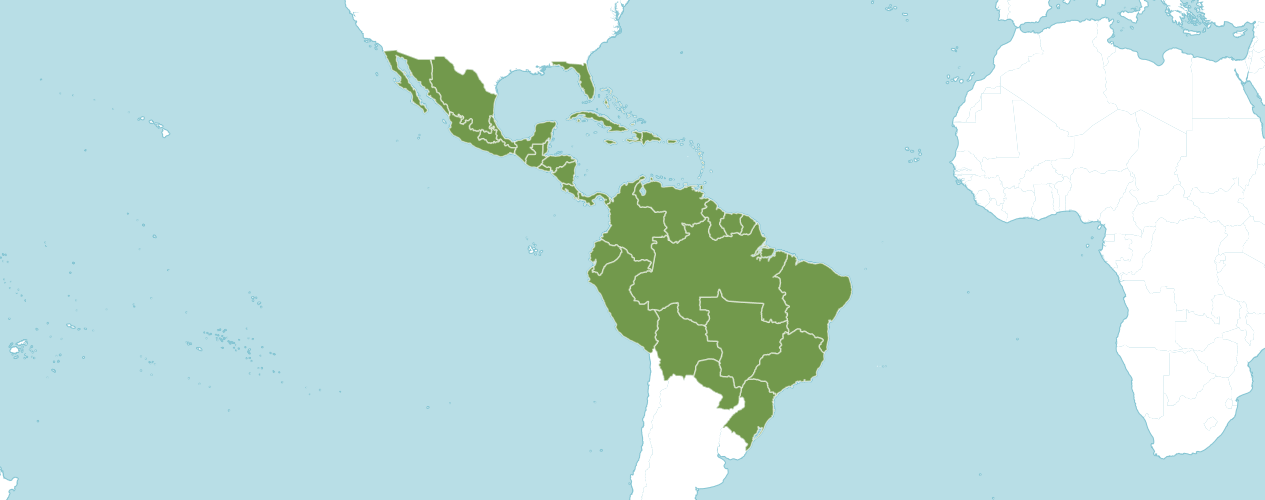 Native to:Bahamas, Belize, Bolivia, Brazil North, Brazil Northeast, Brazil South, Brazil Southeast, Brazil West-Central, Cayman Is., Colombia, Costa Rica, Cuba, Dominican Republic, Ecuador, El Salvador, Florida, French Guiana, Guatemala, Guyana, Haiti, Honduras, Jamaica, Leeward Is., Mexico Central, Mexico Gulf, Mexico Northeast, Mexico Northwest, Mexico Southeast, Mexico Southwest, Nicaragua, Panamá, Paraguay, Peru, Puerto Rico, Suriname, Trinidad-Tobago, Venezuela, Venezuelan Antilles, Windward Islands.Homotypic SynonymsEpithecia Knowles & Westc. in Fl. Cab. 2: 167 (1838), nom. illeg.Heterotypic SynonymsAnacheilium Hoffmanns. in Linnaea 16(Litt.): 229 (1842)Epicladium Small in Fl. Miami: 56 (1913)Euchile (Dressler & G. E. Pollard) Withner in Cattleyas & Relatives 5: 137 (1998)Hormidium Lindl. ex Heynh. in Nom. Bot. Hort.: 880 (1841)Panarica Withner & P.  A.  Harding in Cattleyas & Relatives: Debatable Epidendrums: 207 (2004)Pollardia Withner & P. A. Harding in Cattleyas & Relatives: Debatable Epidendrums: 217 (2004)Pseudencyclia Chiron & V. P. Castro in Richardiana 4: 31 (2003)Accepted SpeciesIncludes 124 Accepted SpeciesProsthechea abbreviata (Schltr.) W. E. HigginsProsthechea aemula (Lindl.) W. E. HigginsProsthechea alagoensis (Pabst) W. E. HigginsProsthechea allemanii (Barb.Rodr.) W. E. HigginsProsthechea allemanoides (Hoehne) W. E. HigginsProsthechea aloisii (Schltr.) Dodson & HágsaterProsthechea arminii (Rchb.f.) Withner & P. A. HardingProsthechea baculus (Rchb.f.) W. E. HigginsProsthechea barbozae PupulinProsthechea bennettii (Christenson) W. E. HigginsProsthechea bicamerata (Rchb.f.) W. E. HigginsProsthechea bohnkiana V. P. Castro & G. F. CarrProsthechea boothiana (Lindl.) W. E. HigginsProsthechea borsiana (Campacci) Van den BergProsthechea brachiata (A. Rich. & Galeotti) W. E. HigginsProsthechea brachychila (Lindl.) W. E. HigginsProsthechea brassavolae (Rchb.f.) W. E. HigginsProsthechea bueraremensis (Campacci) Van den BergProsthechea bulbosa (Vell.) W. E. HigginsProsthechea caetensis (Bicalho) W. E. HigginsProsthechea calamaria (Lindl.) W. E. HigginsProsthechea campos-portoi (Pabst) W. E. HigginsProsthechea campylostalix (Rchb.f.) W. E. HigginsProsthechea carrii V. P. Castro & CampacciProsthechea chacaoensis (Rchb.f.) W. E. HigginsProsthechea chimborazoensis (Schltr.) W. E. HigginsProsthechea × chixoyensis E. Mó & CetzalProsthechea chondylobulbon (A. Rich. & Galeotti) W. E. HigginsProsthechea christensonii (Harding) W. E. HigginsProsthechea christyana (Rchb.f.) Garay & WithnerProsthechea citrina (Lex.) W. E. HigginsProsthechea cochleata (L.) W. E. HigginsProsthechea concolor (Lex.) W. E. HigginsProsthechea crassilabia (Poepp. & Endl.) Carnevali & I. RamírezProsthechea cretacea (Dressler & G. E. Pollard) W. E. HigginsProsthechea ebanii Chiron & V. P. CastroProsthechea elisae Chiron & V. P. CastroProsthechea faresiana (Bicalho) W. E. HigginsProsthechea farfanii ChristensonProsthechea fausta (Rchb.f. ex Cogn.) W. E. HigginsProsthechea favoris (Rchb.f.) Salazar & Soto ArenasProsthechea fortunae (Dressler) W. E. HigginsProsthechea fragrans (Sw.) W. E. HigginsProsthechea fuertesii (Cogn.) ChristensonProsthechea garciana (Garay & Dunst.) W. E. HigginsProsthechea ghiesbreghtiana (A. Rich. & Galeotti) W. E. HigginsProsthechea gilbertoi (Garay) W. E. HigginsProsthechea glauca Knowles & Westc.Prosthechea glumacea (Lindl.) W. E. HigginsProsthechea grammatoglossa (Rchb.f.) W. E. HigginsProsthechea greenwoodiana (Aguirre-Olav.) W. E. HigginsProsthechea guttata (Schltr.) ChristensonProsthechea hajekii D. E. Benn. & ChristensonProsthechea hartwegii (Lindl.) W. E. HigginsProsthechea hastata (Lindl.) W. E. HigginsProsthechea × intermedia (Campacci) J. M. H. ShawProsthechea ionocentra (Rchb.f.) W. E. HigginsProsthechea ionophlebia (Rchb.f.) W. E. HigginsProsthechea itabirinhensis (Campacci) J. M. H. ShawProsthechea jauana (Carnevali & I. Ramírez) W. E. HigginsProsthechea joaquingarciana PupulinProsthechea karwinskii (Mart.) J. M. H. ShawProsthechea kautskyi (Pabst) W. E. HigginsProsthechea lambda (Linden & Rchb.f.) W. E. HigginsProsthechea lindenii (Lindl.) W. E. HigginsProsthechea livida (Lindl.) W. E. HigginsProsthechea macrothyrsodes (Rchb.f.) ChristensonProsthechea madrensis (Schltr.) KarremansProsthechea magnispatha (Ames, F. T. Hubb. & C. Schweinf.) W. E. HigginsProsthechea marciliana (Campacci) W. E. HigginsProsthechea mariae (Ames) W. E. HigginsProsthechea megahybos (Schltr.) Dodson & HágsaterProsthechea mejia (Withner & P. A. Harding) W. E. HigginsProsthechea michuacana (Lex.) W. E. HigginsProsthechea micropus (Rchb.f.) W. E. HigginsProsthechea moojenii (Pabst) W. E. HigginsProsthechea mulasii Soto Arenas & L. Cerv.Prosthechea neglecta PupulinProsthechea neurosa (Ames) W. E. HigginsProsthechea obpiribulbon (Hágsater) W. E. HigginsProsthechea ochracea (Lindl.) W. E. HigginsProsthechea ortizii (Dressler) W. E. HigginsProsthechea pachysepala (Klotzsch) Chiron & V. P. CastroProsthechea pamplonensis (Rchb.f.) W. E. HigginsProsthechea panthera (Rchb.f.) W. E. HigginsProsthechea papilio (Vell.) W. E. HigginsProsthechea pastoris (Lex.) Espejo & López-Ferr.Prosthechea pitengoensis (T. V. S. Campacci & Laitano) J. M. H. ShawProsthechea pringlei (Rolfe) W. E. HigginsProsthechea prismatocarpa (Rchb.f.) W. E. HigginsProsthechea pseudopygmaea (Finet) W. E. HigginsProsthechea pterocarpa (Lindl.) W. E. HigginsProsthechea pulcherrima (Klotzsch) W. E. HigginsProsthechea pulchra Dodson & W. E. HigginsProsthechea punctulata (Rchb.f.) Soto Arenas & SalazarProsthechea pygmaea (Hook.) W. E. HigginsProsthechea racemifera (Dressler) W. E. HigginsProsthechea radiata (Lindl.) W. E. HigginsProsthechea regentii V. P. Castro & ChironProsthechea regnelliana (Hoehne & Schltr.) W. E. HigginsProsthechea rhynchophora (A.Rich. & Galeotti) W. E. HigginsProsthechea roraimensis V. P. Castro & CampacciProsthechea sceptra (Lindl.) W. E. HigginsProsthechea schunkiana (Campacci & P. A. Harding) W. E. HigginsProsthechea semiaperta (Hágsater) W. E. HigginsProsthechea serpentilingua Withner & D. G. HuntProsthechea sessiliflora (Edwall) W. E. HigginsProsthechea silvana Cath. & V. P. CastroProsthechea sima (Dressler) W. E. HigginsProsthechea spondiada (Rchb.f.) W. E. HigginsProsthechea squalida (Lex.) Soto Arenas & SalazarProsthechea suzanensis (Hoehne) W. E. HigginsProsthechea tardiflora Mora-Ret. ex PupulinProsthechea terassaniana (Campacci & P. A. Harding) W. E. HigginsProsthechea tigrina (Linden ex Lindl.) W. E. HigginsProsthechea tinukiana Bogarín & KarremansProsthechea trulla (Rchb.f.) W. E. HigginsProsthechea vagans (Ames) W. E. HigginsProsthechea varicosa (Bateman ex Lindl.) W. E. HigginsProsthechea vasquezii ChristensonProsthechea venezuelana (Schltr.) W. E. HigginsProsthechea vespa (Vell.) W. E. HigginsProsthechea villae-rosae P. OrtizProsthechea vita (D. G. Hunt, Withner & P. A. Harding) J. M. H. ShawProsthechea vitellina (Lindl.) W. E. HigginsProsthechea widgrenii (Lindl.) W. E. HigginsProsthechea Species AwardsProsthechea Species AwardsProsthechea Species Offspring and Progeny Prosthechea Species Offspring and ProgenyProsthechea Species Offspring and ProgenyProsthechea building blocks include:1.	Prosthechea citria – based on fifty-two American Orchid Society awards.2.	Prosthechea radiata – based on forty-one American Orchid Society awards. 3.	Prosthechea maria – based on one hundred fourteen F1 offspring and two hundred eighteen progeny. 4.	Prosthechea vitellina – based on sixty-five F1 offspring and eighty-four progeny.        The flowers of Prosthechea species are unusual in that though the labellum is usually below the column in the orchids, in the members of Prosthechea the labellum forms a "hood" over the column. This makes the flower effectively look upside down, or non-resupinate.  From reviewing photographs in OrchidWiz, hybrids of Prosthechea can present as resupinate or non-resupinate, even within the same hybrid.  Sepals and petals of Prosthechea hybrids are stellate.  Depending on parentage of Prosthechea hybrids have lips that are striped at some level.     ReferencesAmerican Orchid Society.  (n.d.).  Prosthechea.  https://www.aos.org/orchids/orchids-a-to-z/letter-p/prosthechea.aspx.Bastos, C., Meneguzzo, T., and van den Berg, C.  (2018).  A taxonomic revision of the Brazilian species of Encyclia (Orchidaceae: Epidendroideae: Epidendreae). Phytotaxa 342: 1-84.Dressler, R.  (1993).  Field guide to the orchids of Costa Rica and Panama. Comstock Publishing Associates, Ithaca, New YorkGovaerts, R. (2003). World checklist of monocotyledons Database in ACCESS: 1-71827. The Board of Trustees of the Royal Botanic Gardens, Kew.Higgins, W.  (1999).  “The Genus Prosthechea: An Old Name Resurrected.” Orchids, Vol. 68, No 11, Nov 1999, pg. 1114 Dressler & Pollard, 1974, “The Genus Encyclia in Mexico.”OrchidPro.  (n.d.).   OrchidWiz X9.0.  (n.d.). Pridgeon, A., Cribb, P., Chase, M., and Rasmussen, F.  (2006).  Epidendroideae (Part One). Genera Orchidacearum 4: 1-672. Oxford University Press, New York, Oxford.Royal Botanical Gardens Kew, Plants of the World On-line.  (n.d.).  Prosthechea. https://powo.science.kew.org/taxon/urn:lsid:ipni.org:names:328402-2.Withner, C.  (2000).  The Cattleyas and their relatives. Volume VI. The South American Encyclia Species. Timber press, Portland, Oregon. FCCAMHCCAQJCCCMCCECHMCBMCBRTOTALabbreviate--1--3-1-16aemula---------11allemanii--1------12adenocarpa--1---111-4baculus-2---4-1--7bicamerata--------1-1boothiana-----311--5brassavolae-33--1--1-8bueraremensis-----1----1bulbosa---------11campylostalix-1---1-1--3chacaoensis-------1-12chimborazoensis--1-1--21-5christii, ~ crassilabia-1---1----2*citrina92412-25----52cochleata114121-4-22-36confuse, ~bachus-2---4-1--7crassilabia-1---1----2diurna--1--1----2elisae---------11fausta---------11fragrans-4--17-11-14fusca, ~hartwegii---------11garciana-1---1---13ghiesbreghtiana-1---1---12glauca-------1-13grammatoglossa---------11guttata-----1---12hartwegii---------11inversa, ~bulbosa---------11ionocentra-11-----114ionophlebia-6--------6lancifolia, ~trulla-------1--1latro, ~bulbosa---------11leopardine, ~crassilabia-1---1----2FCCAMHCCAQJCCCMCCECHMCBMCBRTOTALlivida-----1---12longipes, ~crassilabia-1---1----2  maculosa, ~guttata-----1---12magnispatha--------1-1mariae-1710--61---34mejia---------11michuacana-11--1-11-5micropus---------11obpiribulbon-------1--1ochracea-----1-1--2panthera-1---41---6papilio---------11pastoris---------11pipio, ~calamaria-------1--1pringlei-------1--1prismatocarpa254-18----20pterocarpan---------11pulchra-------1--1punctifera, ~calamaria-------1--1*radiata-811--2011--41rhynchophora---------11sceptra-2----1-1-4semiaperta-----1-1--2sima-----1--112spondiada-------1--1tripunctata, ~calamaria-------1--1trulla-------1--1varicosa-1-------12venezuelana-----111--3venosa, ~pastoris---------11vespa-11--31-1-7vinacea, ~pulchra-------1--1vita---------11vitellina-116--411--23widgrenii-------1--1Species F1 OffspringProgencyabbreviate11aemula11allemanii00baculus89bicamerata00boothiana22brassavolae44bueraremensis00bulbosa00calamaria47SpeciesF1 OffspringProgenycampylostalix22chacaoensis11chimborazoensis11christii, ~ crassilabia55*citrina2933*cochleata4145confuse, ~bachus89crassilabia55diurna1252elisae00fausta00fragrans1324fusca, ~hartwegii00garciana44ghiesbreghtiana11glauca00grammatoglossa00grisebachiana33guttata00hartwegii00inversa, ~bulbosa00ionocentra22ionophlebia44lancifolia, ~trulla57latro, ~bulbosa00leopardine, ~crassilabia55livida22longipes, ~crassilabia55maculosa, ~guttata00magnispatha00*mariae114218mejia00michuacana23micropus00obpiribulbon00ochracea00panthera00papilio00pastoris00pipio, ~calamaria47pringlei00prismatocarpa3032pterocarpan22pulchra00punctifera, ~calamaria47radiata3240rhynchophora00sceptra00semiaperta12sima00SpeciesF1 OffspringProgenyspondiada00tripunctata, ~calamaria47trulla57varicosa00venezuelana00venosa, ~pastoris00vespa11vinacea, ~pulchra00vita00*vitellina6584widgrenii00